TEENA 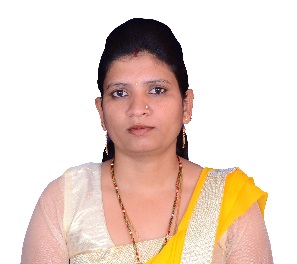 Teena.371516@2freemail.com ProfileCommitted Hindi Teacher with a diverse ability to teach Hindi in public and private schools. Adept at including important cultural elements into prepared lessons. Specialize in tracking students' progress and setting attainable goals.HighlightsStrong grasp of current Hindi teaching practicesExtensive personal experience with the Hindi cultureAbility to select appropriate classroom materialsExtraordinary language teaching abilitiesRemarkable written and verbal communications skillsFluent in Hindi and basic in EnglishEducation Qualification Academic Qualification	:	B.Ed. in Hindi from University of Jammu (2010)				:	Master of Arts from University of Rajasthan (2013)				:	Bachelor of Arts from University of Rajasthan (2009)				:	Higher senior secondary from Rajasthan Board (2006)				:	Secondary school from Rajasthan Board (2003)Other Qualification 	:	RS-CIT (Rajasthan State Certificate in Information Technology) 	:	Certificate in NCCProfessional ExperienceHINDI TEACHER                                                                                                       July/2014 – January/2016                                                                                                                                                               Mahatma Jyotiba Phule Senior Secondary School                                                                                               Maharkala, INDIA                                                           Set up classroom debates and oral presentations to encourage use of language skills.Prepared tests and quizzes to track progress and provided individual feedback.Prepared classroom lectures and engaging activities to encourage participation.Arranged special classroom sessions to introduce students to Hindi culture.Assessed students individually and as a group to determine comprehensionEnsured that all of the district's curriculum guidelines were followedHINDI TEACHER                                                                                             December/2010 – January/2014                                                                                            Vishnu Vidhya Niketan                                                                                                                                                     Jaipur, INDIAProvided daily feedback to students in the tutoring program and recognized progress.Selected the appropriate tutoring programs and materials for each student.Participated in periodic trainings and conferences to keep skills up-to-date.Evaluated student needs and employed appropriate techniques to teach Hindi.Scheduled regular meetings between parents and students to track progress.Put together customized PowerPoint presentations to illustrate concepts.Maintained effective communications with students and parentsI.T SkillBasic knowledge of computer i.e. MS Word, MS-Excel, InternetPersonal DossierDate of Birth					: 08 July 1989Gender						: FemaleNationality					: Indian	Languages Known 				: Hindi, Basic EnglishMarital Status					: MarriedVisa Status					: Tourist VisaI, the undersigned, certify that to the best of my knowledge and belief, this CV correctly describes my qualifications, my experience and me.Teena Abu Dhabi                                                                        